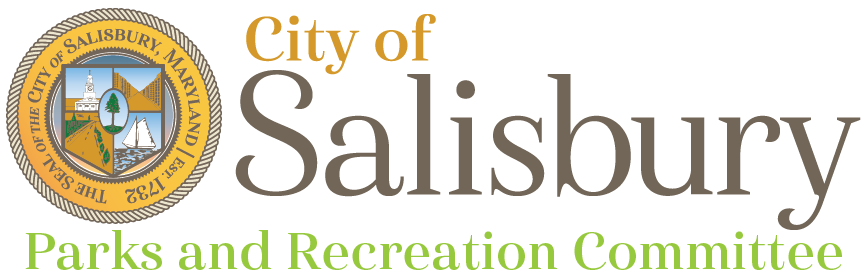 
Meeting AgendaThursday, February 8, 20246:00 p.m.Community Foundation of the Eastern ShoreWelcome/ Introductions Approval of Minutes Parks Staff UpdatesDisc Golf Updates Signage Update for Chris Roberts Memorial course Papa Bear’s Run design plan discussionDiscussion about impact, conservation, stewardship and environmental priorities Opportunities for Committee Collaboration (Parks, Green Team, BPAC)Questions, Comments, & ConcernsAdjournmentNext MeetingMarch 14, 2024 – Community Foundation of the Eastern Shore 6pm